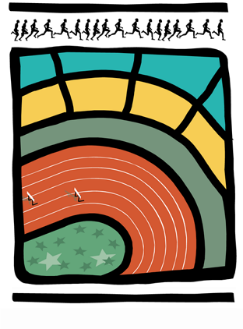 AVIS AUX CERCLES 2016 / N°37LL/Ch. D/103							Bruxelles, le 11 octobre 20161.	COMMUNIQUES DE LA LBFA1.1	P.V. de l'Assemblée générale du 01 octobre 20161.2	Composition du Conseil d'administration et du Bureau de la LBFA, représentation de la LBFA à la L.R.B.A1.3	Désignation des commissions et groupes de travail LBFA1.4	Comité d’Appel1.5	Attribution des organisations des Championnats et Intercercles 20172.	cOMMUNIQUE DE LA DIRECTION TECHNIQUE2.1	Invitation à la journée des entraîneurs – vendredi 11 novembre 20163.	COMMUNIQUE DES CERCLES3.1	Communiqué du RFCL – annulation du meeting du 16 octobre 2016COMMUNIQUES DE LA LBFAP.V. de l'Assemblée générale du 01 octobre 2016En pièce jointe, le procès-verbal de l'Assemblée générale de la LBFA du 1er octobre 2016.Composition du Conseil d'administration et du Bureau de la LBFA, représentation de la LBFA à la L.R.B.Aa) Composition du Conseil d’Administration et du Bureau de la LBFAA la suite de à l’Assemblée générale du 01/10/16 et du Conseil d'administration du 04/10/16, le C.A. et le Bureau de  se composent comme suit :Président : 			 (JSMC), élu par l'A.G.Secrétaire général : 		 (USBW),Trésorier général : 		Jean BOUDART (RFCL),1ère Vice-Présidente : 	Dominique GAVAGE (RCB),2ème Vice-Présidente : 	 (CAF), 	membres du Bureau (vote par bulletin secret au sein du C.A.)Administrateurs :                    (HUY)					Louise DEMEY (RIAAC)					 (SMAC)Pierre HEUSE (HF) (DACM)Noël LQUE (CABW)Bruno SCHROEVEN (RESC)Martine VANDENBROECK (RIWA)b) Représentation de la LBFA à l’Assemblée générale de la LRBAThomas LEFEBVRE, Léo LEFEVRE, Jean BOUDART, Dominique GAVAGE, Patricia Dumont, (membres du bureau LBFA) et Louise DEMEY, Christian HALLOY, Daniel HOFFMAN, Bruno SCHROEVEN, Martine VANDENBROECK.c) Représentation de la LBFA au Conseil d’Administration de la LRBAThomas LEFEBVRE, Léo LEFEVRE, Jean BOUDART, Dominique GAVAGE, Patricia DUMONT (membres du Bureau LBFA) et Christian HALLOY (vote par bulletin secret au sein du C.A.)Désignation des Présidents des commissions et groupes de travail LBFACommission des Affaires Juridiques : 		Daniel HOFFMAN (DACM)Commission de Discipline : 				 (DACM)Commission Finances et comptabilité: 		Jean BOUDART (RFCL)Commission des Règlements sportifs (*):		Jean BOUDART (RFCL)Commission francophone des Officiels : 		 (CAF)Responsable organisations rég. et nat.: 		Pierre HEUSE (HF)Commission Anti-dopage (**): 			Dominique GAVAGE (RCB)Commission des terrains/infrastructures sportives 	Christian HALLOY (SMAC)Commission Communication et Promotion : 	 	Bruno SCHROEVEN (RESC)Commission Informatique : 				 (HUY)Commission/Groupe de travail Hors stade :		A désigner	Responsable Résultats et homologations :		Martine VANDENBROECK (RIWA)  Responsable auprès du GEFA:			Noël LEVEQUE (CABW)(*) La commission des Règlements sportifs comprend un membre représentant les Masters.(**) spécificités de la commission Anti dopage :	La commission anti dopage a pour fonction :d’informer les clubs et les athlètes d’élite de la législation antidopage et de mettre en place des séances d’information sur l’antidopage, les whereabouts, les autorisations à usage thérapeutique, …d’alimenter le site internet de la LBFA avec des informations et des conseils.de suivre les cas positifs et de préparer les dossiers pour la CIDD.de participer aux colloques et formations concernant l’antidopage.Il est vivement souhaitable que les candidats à cette commission aient des connaissances juridiques et/ou médicales dans le secteur de la lutte contre le dopage.Les candidatures pour les différentes commissions, (groupes de travail) doivent être en possession de la LBFA pour le mardi 25 octobre 2016 au plus tard. Elles doivent être signées par le candidat et le secrétaire du cercle.Comité d’AppelOnt été élus par l’Assemblée générale du 01/10/2016 :Jean-Pierre BARBE (RRCB),  (EAH) et Marc VERVLOET (RESC). En vertu des dispositions de l'article 13.1.1.1 du R.O.I., 4 autres membres peuvent être choisis par le Comité Directeur en fonction de leurs compétences juridiques, médicales financières ou sportives.Les candidatures doivent être en possession de la LBFA pour le mardi 25 octobre 2016 au plus tard et doivent être signées par le candidat et le secrétaire du cercle..1.5	Attribution des organisations des Championnats et Intercercles 2017En pièce jointe, la liste des attributions des Championnats et Intercercles 2017.cOMMUNIQUE DE LA DIRECTION TECHNIQUEInvitation à la journée des entraîneurs – vendredi 11 novembre 2016En pièce jointe, l’invitation à la journée destinée aux entraîneurs non membres du GEFA. Les entraîneurs membres du GEFA ont été invités personnellement (mail).COMMUNIQUE DES CERCLESCommuniqué du RFCL – annulation du meeting du 16 octobre 2016Veuillez tenir compte de l’annulation de ce meeting.